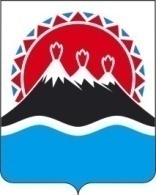 П О С Т А Н О В Л Е Н И ЕПРАВИТЕЛЬСТВА  КАМЧАТСКОГО КРАЯ             г. Петропавловск-КамчатскийВ целях реализации отдельных мероприятий подпрограммы 3 «Профилактика терроризма и экстремизма в Камчатском крае» государственной программы Камчатского края «Профилактика правонарушений, терроризма, экстремизма, наркомании и алкоголизма в Камчатском крае на 2014-2018 годы», утвержденной постановлением Правительства Камчатского края от 29.11.2013 № 522-П  ПРАВИТЕЛЬСТВО ПОСТАНОВЛЯЕТ:1. Утвердить Порядок предоставления субсидий некоммерческим организациям в Камчатском крае в целях оказания поддержки издания газет на национальных языках согласно приложению.2. Настоящее постановление вступает в силу через 10 дней после дня его официального опубликования.Губернатор Камчатского края                                                           В.И. ИлюхинПорядокпредоставления субсидий некоммерческим организациям в Камчатском крае в целях оказания поддержки издания газет на национальных языкахНастоящий Порядок разработан в соответствии со статьей 781 Бюджетного кодекса Российской Федерации и регламентирует предоставление из краевого бюджета субсидий некоммерческим организациям в Камчатском крае (далее - некоммерческие организации) в целях оказания поддержки издания газет на национальных языках (далее - субсидии).         2. Субсидии предоставляются некоммерческим организациям на возмещение части затрат по:         1) оплате типографских, транспортных, командировочных расходов;          2) оплате труда работников некоммерческой организации, работающих по найму;          3) оплате бухгалтерских услуг, услуг связи и банка, коммунальных услуг, арендной платы за использование помещения, в котором располагается некоммерческая организация, оплате работ и услуг по содержанию имущества некоммерческой организации;         4) оплате расходных материалов, канцелярских принадлежностей, специальной литературы.         3. Субсидии предоставляются на безвозмездной и безвозвратной основе, носят целевой характер и не могут быть израсходованы на цели, не предусмотренные настоящим Порядком.         4. Перечень некоммерческих организаций, которым предоставляются субсидии, устанавливается согласно приложению 1 к настоящему Порядку.          5. Условием предоставления субсидии некоммерческой организации является заключение соглашения о предоставлении субсидии с Агентством по внутренней политике Камчатского края (далее - Агентство). Обязательным условием предоставления субсидии, включаемым в соглашение о предоставлении субсидии, является согласие некоммерческой организации на осуществление Агентством и органами государственного финансового контроля проверок соблюдения некоммерческой организацией условий, целей и порядка ее предоставления.         6. В целях получения субсидии некоммерческая организация представляет в Агентство следующие документы:        1) заявку по форме согласно приложению 2 к настоящему Порядку;        2) копии учредительных документов с одновременным предоставлением оригиналов для сверки и заверения.        7. Размер субсидии некоммерческой организации определяется исходя из размера денежных средств согласно заявке, представленной некоммерческой организацией, но не более бюджетных ассигнований, предусмотренных на эти цели Агентству в рамках подпрограммы 3 «Профилактика терроризма и экстремизма в Камчатском крае» государственной программы Камчатского края «Профилактика правонарушений, терроризма, экстремизма, наркомании и алкоголизма в Камчатском крае на 2014-2018 годы», утвержденной постановлением Правительства Камчатского края от 29.11.2013 № 522-П.          8. Порядок перечисления субсидии, условия и сроки исполнения обязательств определяются соглашением о предоставлении субсидии.         9. Агентство и органы государственного финансового контроля осуществляют обязательную проверку соблюдения условий, целей и порядка предоставления субсидий некоммерческим организациям.        10. Некоммерческие организации представляют в Агентство отчеты об использовании субсидий по форме согласно приложению 3 к настоящему Порядку в сроки, установленные соглашением о предоставлении субсидии.        11. В случае нарушения некоммерческой организацией условий предоставления субсидии, установленных настоящим Порядком, либо использования субсидии не по целевому назначению некоммерческая организация возвращает полученную субсидию на лицевой счет Агентства в течение 30 календарных дней со дня получения уведомления Агентства.       Уведомление о возврате субсидии направляется Агентством некоммерческой организации в течение 5 календарных дней со дня выявления соответствующих нарушений.Переченьнекоммерческих организаций в Камчатском крае, которым предоставляются субсидии в целях оказания поддержки издания газет на национальных языкахАвтономная некоммерческая организация «Редакция газеты «Абориген Камчатки».Местная национально-культурная автономия украинцев                              г. Петропавловска-Камчатского.Заявкана предоставление субсидии в целях оказания поддержки издания газет на национальных языках____________________________________________________________________(наименование некоммерческой организации)Сведения о руководителе (Ф.И.О., должность) _____________________________________________________________________________________Контактная информация (фактический адрес, телефоны, факс, e-mail): ________________________________________________________________Банковские реквизиты: _________________________________________________________________________________________________________Число участников (членов) некоммерческой организации: _____Перечень затрат:Перечень приложений к заявке:	1) ____________________________;2) ____________________________.Руководительнекоммерческой организации             ____________________                                                                     (дата, подпись)             (Ф.И.О.)Главный бухгалтер (бухгалтер) некоммерческой организации ___________________                                                                     (дата, подпись)            (Ф.И.О.)Место печатиОтчет об использовании субсидии, предоставленной ____________________________________________________________________(наименование некоммерческой организации)Финансовый отчетПояснительная записка. Описание мероприятий, на реализацию которых затрачены средства.Руководительнекоммерческой организации                ____________________                                                                (дата, подпись)             (Ф.И.О.)Главный бухгалтер (бухгалтер) некоммерческой организации   ____________________                                                                   (дата, подпись)            (Ф.И.О.)Место печати01.04.2014№158-ПОб утверждении Порядка предоставления субсидий некоммерческим организациям в Камчатском крае в целях оказания поддержки издания газет на национальных языках Приложение к постановлениюПравительства Камчатского края от 01.04.2014  № 158-ППриложение 1 к Порядку предоставления субсидий некоммерческим организациям в Камчатском крае в целях оказания поддержки издания газет на национальных языкахПриложение 2 к Порядку предоставления субсидий некоммерческим организациям в Камчатском крае в целях оказания поддержки издания газет на национальных языкахДатаИсх.В Агентство по внутренней политике Камчатского края№ п/пПеречень затратСумма, руб.1.2.ИТОГО:Приложение 3 к Порядку предоставления субсидий некоммерческим организациям в Камчатском крае в целях оказания поддержки издания газет на национальных языкахДатаИсх.В Агентство по внутренней политике Камчатского края№ п/пНаименование расходовСумма субсидии по заявке, руб.Поступило из краевого бюджета, руб.Израсходовано, руб.Остаток субсидии, руб.Причина образования остатка средств1.2.